Comportamientos (positivos y negativos)Este documento constituye la guía del moderador. Debe seguirlo, ya que contiene el conjunto de elementos que permiten moderar dicho módulo, a saber, las consignas para los ejercicios, las referencias al Powerpoint que lo acompañan y/o distintos recursos como películas, e-learning…, las preguntas que deben plantearse a los participantes, los ejercicios que deben realizarse cuando proceda.Estimación de duración: 1 h20 minModalidades pedagógicas: Presentación presencial.Prerrequisitos: NingunoPuntos de atención para preparar la secuencia:Antes de empezar este módulo, le recomendamos que se asegure de:que el vídeo «Death in the oil field» funciona.que tiene suficientes ejemplares del manual «RC - Rendimiento HSE guía de respuesta adecuada» para distribuir uno por participante, si es posible en formato de bolsillo.Bienvenida a los participantes: Sean todos bienvenidos.Antes de comenzar, veamos juntos los objetivos de este módulo y su desarrollo.Presentar la diapositiva 2.Este módulo tiene por objetivo que:Entiendan que los errores de comportamiento pueden tener consecuencias importantes (HIPO, accidentes, etc.).Conozcan el comportamiento HSE esperado de los empleados de Total.Sean capaces de identificar un comportamiento positivo que debe fomentarse y un comportamiento negativo en el que hay que intervenir en el seno de Total.Asegurarse de que el contenido les queda claro a todos.Responder a las posibles preguntas.5 min			00:05Secuencia 1:El objetivo de la secuencia: los participantes han entendido que la mayoría de los accidentes están relacionados con problemas de comportamiento.Les propongo comenzar viendo un vídeo de experiencia adquirida. Durante el trascurso del vídeo, anoten los problemas, en particular los de comportamiento, que identifiquen.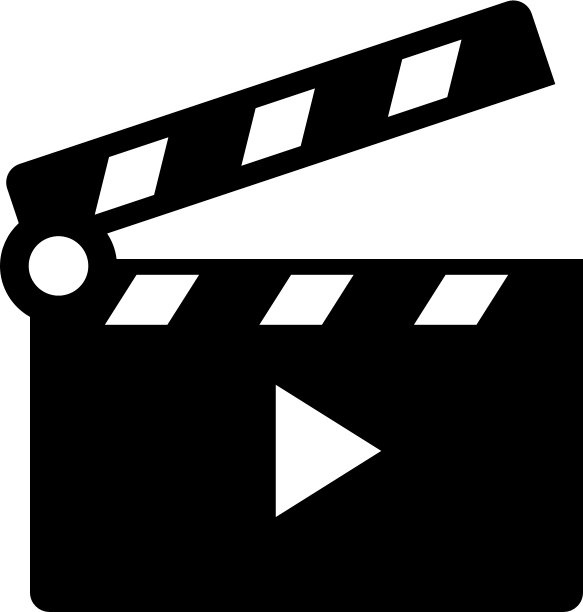 Proyectar el vídeo «Death in the oil field» (6 min), diapositiva 3¿Cuáles son los problemas que han identificado que han conducido a esta catástrofe?Invitar a los participantes a debatir sobre los problemas que identifiquen en esta operación y luego pedir a los participantes que especifiquen la naturaleza de los problemas observados (técnica, medios, manera de proceder, comportamiento…).Hacer hincapié en la importancia de los comportamientos humanos y en los impactos asociados.15 min			00:20Presentar la diapositiva 4Para cada pilar, comentar la diapositiva con los siguientes puntos:-Los equipos/instalaciones se conciben para funcionar en condiciones específicas.-Las normas y procedimientos se conciben para guiar a las personas en la aplicación de las buenas prácticas.-No respetar las normas y procedimientos de utilización de los equipos puede acarrear consecuencias que quizá no hayan anticipado, y que pueden resultar importantes.El respeto de estas condiciones de utilización y estos documentos, no obstante, sigue dependiendo de las decisiones o comprensión de las personas.5 min			00:25Secuencia 2:El objetivo de la secuencia: los participantes conocen la definición de un comportamiento y son conscientes de la importancia de reconocer los comportamientos de seguridad correctos.Comencemos por aclarar lo que rodea al concepto de comportamiento.¿Quién puede decirnos en pocas palabras, lo que es, para él, un comportamiento?Hacer que los participantes debatan.El objetivo es llegar al concepto de que un comportamiento es una acción observable, concreta, y no una idea o intención…En caso de ser necesario, encauzar a los participantes haciéndolos comparar comportamiento e intención.5 min			00:30Presentar la diapositiva 5 para aclarar el concepto de comportamiento.Pasemos ahora a un ejercicio. En cada uno de los siguientes casos: ¿se trata de un comportamiento?Ejercicio:Proyectar la diapositiva 6 y hacer que los participantes debatan, propuesta por propuesta, para saber si se trata de un comportamiento o no.5 min			00:35Adoptar un «buen» comportamiento de seguridad no es tan fácil.Presentar la diapositiva 7 e ilustrarla con el ejemplo de la diapositiva 8.El objetivo es que los participantes entiendan que el comportamiento de seguridad no es siempre «natural/innato», y que solo respetamos un semáforo rojo porque hemos aprendido ese código/norma.Los comportamientos de seguridad no son tan fáciles de adoptar. A veces, es necesario cambiar sus costumbres, aprender, evolucionar… Así pues es muy importante reconocerlos, apreciarlos para estar cerca de los colegas. Les propongo ver juntos la forma en que se tratan los comportamientos buenos y malos en Total.Comencemos por el tratamiento de los comportamientos «buenos».Presentar la diapositiva 9 (extracto del manual «RC - Rendimiento HSE guía de respuesta adecuada» p. 4).5 min			00:40Distribuir el manual «RC - Rendimiento HSE guía de respuesta adecuada» e invitar los participantes a leer las páginas 4 y 5.Dejar 5 minutos a los participantes para leerlas.Invitar los participantes a plantear preguntas sobre estas dos páginas o hacer comentarios.¿Qué ventajas creen que fomentan los comportamientos de seguridad buenos?¿Se esperaban este tipo de reconocimiento del comportamiento de seguridad?Pregunta a los participantes. Hacer que los participantes debatan.10 min			00:50Secuencia 3:El objetivo de la secuencia: los participantes entienden la diferencia entre error y falta: se pueden cometer errores, pero una falta es el incumplimiento voluntario de una norma, de ahí la importancia de actuar con discernimiento. Toda diferencia necesita ser constatada, evaluada y luego hay que actuar en consecuencia.Todos los comportamientos no son, por desgracia, positivos. Retomemos el ejemplo del semáforo rojo:«En su opinión, ¿no detenerse en un semáforo constituye un error o una falta?»«¿En qué creen que se diferencia un error y una falta?»Pregunta a los participantes.Orientar hacia el carácter intencionado o no de la acción.En síntesis, presentar la diapositiva 10.Les propongo ahora realizar un ejercicio. Propuesta por propuesta, díganme, en su opinión, si se trata de un error o una falta, y por qué.Ejercicio:Proyectar la diapositiva 11. Hacer que responda un participante por propuesta y pedir que justifiquen las respuestas. Hacer que especifiquen si, según las circunstancias, una propuesta puede ser o bien un error o bien una falta. Por ejemplo, la primera propuesta, si no se informa al conductor del límite de velocidad, se puede considerar un error.10 min			01:00Por el momento, hemos visto que es importante reconocer los comportamientos (positivos o negativos). Retomemos la situación del semáforo rojo:¿Cómo reaccionarían si, en coche, uno de sus colegas no respetara el semáforo rojo?:¿Saltándose el semáforo rojo para mostrarle la potencia de su coche?¿Saltándose el semáforo rojo porque, distraído, estaba ocupado hablando con usted?Pregunta a los participantes.Organizar un debate. Asegurarse de que los participantes entiendan que, en los dos casos, una respuesta es necesaria, pero diferente en cada uno de los casos.5 min			01:05Hacer que lean la página 7 del manual «RC - Rendimiento HSE guía de respuesta adecuada».Proyectar la diapositiva 12 para aclarar el logigrama de ayuda al análisis de diferencias de la página 7 del manual.Proyectar la diapositiva 13 y relacionar con los tipos de respuestas de la página 9 del manual.Insista en el hecho de que la stop card es efectivamente una herramienta esencial en la respuesta a las diferencias.¿Qué nuevas preguntas suscita este módulo?Proyecte la diapositiva 15 de síntesis.Responder a las preguntasDarles las gracias a los participantes15 min			01:20Recordatorios de los objetivos de este módulo:Al final del módulo, los participantes:Entienden que los errores de comportamiento pueden tener consecuencias importantes (HIPO, accidentes, etc.).Conocen el comportamiento HSE esperado de los empleados de Total.Son capaces de identificar un comportamiento positivo que debe fomentarse y un comportamiento negativo en el que hay que intervenir en el seno de Total.